OBRAZAC 1  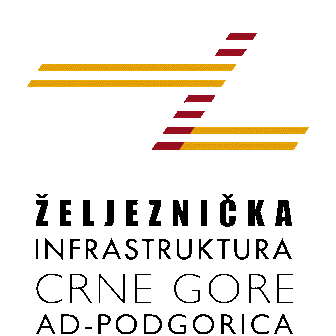 Željeznička infrastruktura Crne Gore AD PodgoricaBroj iz evidencije postupaka javnih nabavki: 11484/3 (21/20)Redni broj iz Plana javnih nabavki: 94Mjesto i datum: Podgorica, 04.09.2020.godineNa osnovu člana 93 stav 1 Zakona o javnim nabavkama („Službeni list CG“, br. 074/19) Željeznička infrastruktura Crne Gore AD Podgorica objavljujeTENDERSKU DOKUMENTACIJUZA OTVORENI POSTUPAK JAVNE NABAVKESopstvena potrošnja sa ugradnjom u postrojenja PSNbroj 11484/3 (21/20)Predmet nabavke se nabavlja: kao cjelina SADRŽAJ TENDERSKE DOKUMENTACIJE1.	POZIV ZA NADMETANJE	32.	TEHNIČKA SPECIFIKACIJA PREDMETA JAVNE NABAVKE	83.	SREDSTVA FINANSIJSKOG OBEZBJEĐENJA UGOVORA O JAVNOJ NABAVCI	104.	METODOLOGIJA VREDNOVANJA PONUDA	105.	UPUTSTVO ZA SAČINJAVANJE PONUDE	116.	NAČIN ZAKLJUČIVANJA I IZMJENE UGOVORA O JAVNOJ NABACI	117.	ZAHTJEV ZA POJAŠNJENJE ILI IZMJENU I DOPUNU TENDERSKE DOKUMENTACIJE	128.	IZJAVA NARUČIOCA O NEPOSTOJANJU SUKOBA INTERESA	139.	UPUTSTVO O PRAVNOM SREDSTVU	14POZIV ZA NADMETANJE I   Podaci o naručiocuII Vrsta postupka- otvoreni postupakIII Predmet javne nabavkeVrsta predmeta javne nabavke Robe Naziv i opis predmeta javne nabavkeCPV – Jedinstveni rječnik javnih nabavkiIV Način nabavke:Nabavka se vrši: kao cjelina Obrazloženje razloga zašto predmet nabavke nije podijeljen na partije:  predmetna javna nabavka je jedinstvena cijelina i ne može se podijeliti na partije. VI Procijenjena vrijednost predmenta nabavke: Procijenjena vrijednost predmeta nabavke: kao cjeline je 16.528,93 €;VII Zajednička nabavkaNabavka se sprovodi kao zajednička nabavka: NeVIII Centralizovana nabavkaNabavka je centralizovana: NeIX Jezik ponudePonuda se sačinjava na: crnogorski jezik i drugi jezik koji je u službenoj upotrebi u Crnoj Gori, u skladu sa Ustavom i zakonomX Rok za donošenje odluke o izboru najpovoljnije ponude, odnosno odluke o poništenju postupka javne nabavkeOdluka o izboru najpovoljnije ponude, odnosno odluka o poništenju postupka javne nabavke donijeće se u roku od 30 dana od dana otvaranja ponuda.XI Posebni oblik nabavkePONUDA SA VARIJANTAMAMogućnost podnošenja ponude sa varijantama Varijante ponude nijesu dozvoljene i neće biti razmatrane.REZERVISANA NABAVKA NeXII Uslovi za učešće u postupku javne nabavke i osnovi za isključenjeObavezni usloviU postupku javne nabavke može da učestvuje samo privredni subjekat koji: 1) nije pravosnažno osuđivan i čiji izvršni direktor nije pravosnažno osuđivan za neko od krivičnih djela sa obilježjima: a) kriminalnog udruživanja; b) stvaranja kriminalne organizacije; c) davanje mita; č) primanje mita; ć) davanje mita u privrednom poslovanju; d) primanje mita u privrednom poslovanju; dž) utaja poreza i doprinosa; đ) prevare; e) terorizma; f) finansiranja terorizma; g) terorističkog udruživanja; h) učestovanja u stranim oružanim formacijama; i) pranja novca; j) trgovine ljudima; k) trgovine maloljetnim licima radi usvojenja; l) zasnivanja ropskog odnosa i prevoza lica u ropskom odnosu; 2) je izmirio sve dospjele obaveze po osnovu poreza i doprinosa za penzijsko i zdravstveno osiguranje.Dokazivanje ispunjenosti obaveznih uslovaIspunjenost obaveznih uslova dokazuje se na osnovu uvjerenja ili potvrde:1) nadležnog organa izdatog na osnovu kaznene evidencije, u skladu sa propisima države u kojoj privredni subjekat ima sjedište, odnosno u kojoj izvršni direktor tog privrednog subjekta ima prebivalište, 2) organa uprave nadležnog za poslove naplate poreza, odnosno nadležnog organa države u kojoj privredni subjekat ima sjedište. Uslovi sposobnosti privrednog subjektaPrivredni subjekat mora da ispunjava uslove sposobnosti:   za obavljanje djelatnosti,   stručne i tehničke osposobljenosti.B1. Uslovi za obavljanje djelatnostiPrivredni subjekat treba da:  je upisan u Centralni registar privrednih subjekata ili drugi odgovarajući registar u državi u kojoj privredni subjekat ima sjedište, Dokazivanje uslova za obavljanje djelatnostiIspunjenost uslova za obavljanje djelatnosti dokazuje se dostavljanjem:  dokaza o registraciji u Centralnom registru privrednih subjekata ili drugom odgovarajućem registru, sa podacima o ovlašćenom licu privrednog subjekta; B3. Stručna i tehnička sposobnostPrivredni subjekat je dužan da posjeduje:  minimum iskustva na kvalitetnom i uspješnom izvršavanju istih ili sličnih poslova iz oblasti predmeta nabavke; Dokazivanje stručne i tehničke sposobnostiStručna i tehnička sposobnost dokazuje se:  potvrdama izdatih od strane investitora, odnosno korisnika o izvršenim isporukama robe, pruženim uslugama ili izvedenim radovima, tokom prethodnih godina ali ne duže od pet godina, računajući i godinu u kojoj je započet postupak javne nabavke, koje sadrže opis i vrijednost predmeta nabavke, vrijeme realizacije ugovora i konstataciju da je ugovor blagovremeno i kvalitetno izvršen; C. Osnovi za obavezno isključenje iz postupka javne nabavkePrivredni subjekat će se isključiti iz postupka javne nabavke, ako: 1) postoji sukob interesa iz člana 41 stav 1 tačka 2 alineja 1 i 2 ili člana 42 Zakona o javnim nabavkama, 2) ne ispunjava obavezne uslove i uslove sposobnosti privrednog subjekta predviđene tenderskom dokumentacijom, 3) postoji drugi razlog predviđen ovim zakonom.D. Posebni osnovi za isključenje iz postupka javne nabavke Iz postupka javne nabavke isključiće se privredni subjekta koji:   je u postupku stečaja ili likvidacije;  ima neizvršenih ugovorenih obaveza ili značajnih ili trajnih nedostataka tokom izvršavanja zahtjeva iz prethodnog ugovora o javnoj nabavci, javno-privatnom partnerstvu ili koncesiji, čija je posljedica bila raskid ugovora, naknada štete ili druga odgovarajuća sankcija;  je netačno prikazivao činjenice u vezi ispunjenosti uslova u postupku javne nabavke;  je učinio teški profesionalni propust koji dovodi u pitanje njegov integritet. XIII Kriterijum za izbor najpovoljnije ponude: odnos cijene i kvalitetaXIV Način, mjesto i vrijeme podnošenja ponuda i otvaranja ponuda Podnošenje ponuda u pisanoj formi: Ponude se mogu podnijeti:neposrednom podnošenjem na arhivi naručioca na adresi Trg Golootočkih žrtava broj 13, Podgorica.preporučenom pošiljkom sa povratnicom na adresi neposrednom podnošenjem na arhivi naručioca na adresi Trg Golootočkih žrtava broj 13, Podgorica., s tim što ponuda mora biti uručena od strane poštanskog operatora najkasnije do roka određenog za podnošenje ponude, radnim danima od 07 sati do 15 sati, zaključno sa danom 22.09.2020. godine do 12 sati.Otvaranje ponuda, kome mogu prisustvovati ovlašćeni predstavnici ponuđača sa priloženim punomoćjem potpisanim od strane ovlašćenog lica, održaće se dana  22.09.2020. godine u 12,30 sati, u prostorijama Službenika za javne nabavke, kancelarija broj 15, na adresi Trg Golootočkih žrtava broj 13, Podgorica.. Razlozi hitnosti za skraćenje roka za podnošenje ponuda: Zbog mjera Vlade Crne Gore, od 19.03.2020.godine, kojim su bile zabranjene javne nabavke osim hitnih nabavki nismo bili u mogućnosti da pokrenemo i sprovedemo ovaj postupak javne nabavke u prethodnom periodu i iz tog razloga koristimo kraći rok za dostavljanje ponuda.Takodje, zbog trenutnih smetnji na uređajima sopstvene potrošnje u navedenim postrojenjima potrebna je što hitnija nabavka predmetne robe, kao i zbog, u vezi s tim, mogućeg uticaja na redovitost napajanja električnom energijom elektrovučnog sistema, a što je povezano sa redovnošću odvijanja saobraćaja elektro vučom.XV Rok važenja ponudeRok važenja ponude je 60 dana od dana otvaranja ponuda.XVI Garancija ponude daPonuđač je dužan dostaviti bezuslovnu i na prvi poziv naplativu garanciju ponude u iznosu od 2 % procijenjene vrijednosti javne nabavke, kao garanciju ostajanja u obavezi prema ponudi u periodu važenja ponude i 7 dana nakon isteka važenja ponude.Garancija ponude će se aktivirati ako ponuđač: 1) odustane od ponude u roku važenja ponude; 2) ne dostavi zahtijevane dokaze prije potpisivanja ugovora; 3) odbije da potpiše ugovor o javnoj nabavci ili okvirni sporazum; ili 4) u izjavi privrednog subjekta navede netačne činjenice o ispunjenosti uslova iz člana 111 stav 4 Zakona o javnim nabavkama.XVII Tajnost podatakaTenderska dokumentacija sadrži tajne podatke neTEHNIČKA SPECIFIKACIJA PREDMETA JAVNE NABAVKEZahtjevi u pogledu načina izvršavanja predmeta nabavke koji su od značaja za sačinjavanje ponude i izvršenje ugovora Rok izvršenja ugovora je 1 godina od dana zaključivanja ugovora. Mjesto izvršenja ugovora je PSN Danilovgrad i PSN Virpazar. Rok plaćanja je: 60 dana od dana izvršene ugradnje i uredno ispostavljene fakture. Način plaćanja je: virmanski. Uslovi plaćanja su: odloženo. Garantni rok: 12 mjeseci. Način sprovođenja kontrole kvaliteta Ponuđač snosi troškove naknade korišćenja patenata i odgovoran je za povredu zaštićenih prava intelektualne svojine trećih lica  Ostali uslovi:Ponuđač je dužan da dostavi:Dokaz/referencu vezano za prethodno iskustvo na poslovima ugradnje ili zamjene na uredjajima pružnih postrojenja na elektrificiranim prugama 25 kV, 50Hz . Ukoliko ponudjač nije proizvodjač ispravljača potrebno je da ponudjač ima dozvolu/autorizaciju od proizvodjača za prodaju uredjaja.Obaveze i prava Dobavljača/Izvršioca usluge:Demontaža postojećih uredjaja,Nabavka, isporuka i ugradnja uređaja definisanih opisom predmeta nabavke. ugradnja, povezivanje, ispitivanje ispravljača, aku stacionarnih baterija, senzora temperaturne kompenzacija i automatike napajanja u PSN Danilovgrad i PSN Virpazar.Maksimalni rok isporuke i ugradnje, koji mogu ponuditi ponuđači, je 15 dana od dana potpisivanja Ugovora odnosno prijema sukcesivnog zahtjeva.SREDSTVA FINANSIJSKOG OBEZBJEĐENJA UGOVORA O JAVNOJ NABAVCIPonuđač čija ponuda bude izabrana kao najpovoljnija je dužan da uz potpisan ugovor o javnoj nabavci dostavi naručiocu: garanciju za dobro izvršenje ugovora u iznosu od 5% od vrijednosti ugovora METODOLOGIJA VREDNOVANJA PONUDANaručilac će u postupku javne nabavki izabrati ekonomski najpovoljniju ponudu, primjenom pristupa isplativosti, po osnovu kriterijuma:   odnos cijene i kvaliteta UPUTSTVO ZA SAČINJAVANJE PONUDEPonude se sačinjavaju u skladu sa tenderskom dokumentacijom i Pravilnikom o sadržaju ponude i uputstvu za sačinjavanje i podnošenje ponude. Ispunjenost uslova za učešće u postupku javne nabavke dokazuje se izjavom privrednog subjekta, koja se sačinjava na obrascu datom u Pravilniku o obrascu izjave privrednog subjekta.Ponuđač je dužan da tačno i nedvosmisleno popuni Izjavu privrednog subjekta u skladu sa zahtjevima iz tenderske dokumentacije.NAČIN ZAKLJUČIVANJA I IZMJENE UGOVORA O JAVNOJ NABACINaručilac zaključuje ugovor o javnoj nabavci u pisanom ili elektronskom obliku sa ponuđačem čija je ponuda izabrana kao najpovoljnija, nakon izvršnosti odluke o izboru najpovoljnije ponude. Ugovor o javnoj nabavci mora da bude u skladu sa uslovima utvrđenim tenderskom dokumentacijom, izabranom ponudom i odlukom o izboru najpovoljnije ponude, osim u pogledu iskazivanja PDV-a.Ugovor između naručioca i ponuđača čija je ponuda izabrana kao najpovoljnija, pored uslova koji su propisani ovom tenderskom dokumentacijom, će sadržati i sljedeće:ZAHTJEV ZA POJAŠNJENJE ILI IZMJENU I DOPUNU TENDERSKE DOKUMENTACIJEPrivredni subjekat može da predloži naručiocu da izmijeni i/ili dopuni tendersku dokumentaciju, u roku od osam dana od dana objavljivanja, odnosno dostavljanja tenderske dokumentacije u skladu sa članom 94 st. 4 i 5 Zakona o javnim nabavkama. Privredni subjekat ima pravo da pisanim zahtjevom traži od naručioca pojašnjenje tenderske dokumentacije najkasnije deset dana prije isteka roka određenog za dostavljanje ponuda.Zahtjev se podnosi isključivo u pisanoj formi na adresu naručioca, e-mail-om, telefaxom ili putem ESJN-a. IZJAVA NARUČIOCA O NEPOSTOJANJU SUKOBA INTERESAŽeljeznička infrastruktura Crne Gore AD- PodgoricaBroj: 11484/2Mjesto i datum: Podgorica, 25.08.2020.godineU skladu sa članom 43 stav 1 Zakona o javnim nabavkama („Službeni list CG”, br.74/19), Izjavljujemda u postupku javne nabavke redni broj 94 iz Plana javne nabavke broj 9677 od 17.07.2020.godine za nabavku robe: Sopstvena potrošnja sa ugradnjom u postrojenja PSN, nijesam u sukobu interesa u smislu člana 41 stav 1 tačka 1 Zakona o javnim nabavkama i da ne postoji ekonomski i drugi lični interes koji može uticati na moju nepristrasnost i nezavisnost u ovom postupku javne nabavke.Ovlašćeno lice naručioca: 	V.D. Izvršnog direktora: Zdravko Medenica  ________________________                  s.r.	Službenik za javne nabavke:		 Adrijana Uglik, 							________________ 			s.r.Lice koje je učestvovalo u planiranju javne nabavke: Direktor Sektora za elektrotehničke poslove: 									Edin Hasanović, 										__________________s.r.Predsjednik komisije za sprovođenje postupka javne nabavke: Radmila Majić, dip. pravnik _________________________________s.r.Član komisije za sprovođenje postupka javne nabavke: 		Adrijana Uglik, dipl.ecc 						__________________________s.r.Član komisije za sprovođenje postupka javne nabavke: Dragan Radević, dipl.el.ing. 	                                           __________________________s.r.Zamjenik predsjednika komisije za sprovođenje postupka javne nabavke: Filip Janković, spec.sci.pravnih nauka						__________________________s.r. UPUTSTVO O PRAVNOM SREDSTVUPrivredni subjekat može da izjavi žalbu protiv ove tenderske dokumentacije Komisiji za zaštitu prava najkasnije deset dana prije dana koji je određen za otvaranje ponuda. Žalba se izjavljuje preko naručioca neposredno, putem pošte preporučenom pošiljkom sa dostavnicom ili elektronskim putem preko ESJN-a. Žalba koja nije podnesena na naprijed predviđeni način biće odbijena kao nedozvoljena.Podnosilac žalbe je dužan da uz žalbu priloži dokaz o uplati naknade za vođenje postupka u iznosu od 1% od procijenjene vrijednosti javne nabavke, a najviše 20.000,00 eura, na žiro račun Komisije za zaštitu prava broj 530-20240-15 kod NLB Montenegro banke A.D.Ukoliko je predmet nabavke podijeljen po partijama, a žalba se odnosi samo na određenu/e partiju/e, naknada se plaća u iznosu 1% od procijenjene vrijednosti javne nabavke te/tih partije/a.Instrukcije za plaćanje naknade za vođenje postupka od strane žalilaca iz inostranstva nalaze se na internet stranici Komisije za zaštitu prava nabavki http://www.kontrola-nabavki.me/.Naziv naručioca:Željeznička infrastruktura Crne Gore AD PodgoricaLice/a za davanje informacija:1.Adrijana Uglik, dipl.ecc2. Dragan Radević, dipl.el.ing.Adresa: Trg Golootočkih žrtava broj 13, PodgoricaPoštanski broj:81000Sjedište:PodgoricaPIB :  02723816Telefon:+382 (0) 20 441-436+382 (0) 20 441-421Faks:/E-mail adresa:nabavka@zicg.meInternet stranica: www.zicg.meNabavka i ugradnja sopstvene potrošnje u postrojenjima PSN, u svemu prema uslovima iz ove dokumentacije.45315100-9 Elektrotehnicke instalacijer.b.Opis predmeta nabavke u cjelini, odnosno po partiji ili stavkamaBitne karakteristike predmeta nabavke u pogledu kvaliteta, dimenzija, oblika, bezbjednosti, performansi, označavanja, roka upotrebe i dr...Jedinica mjereKoličinaIspravljač tip PBI 110/10 MC sa ugradjenim modulom kontrole SAN (ili ekvivalent sa originalnim priključkom za signalna strujna kola,mjerne, alarmne i signale senzora, shodno projektu i šemi priključenja ispravljača)Ispravljač – ( 19 ″ rack)  automatski regulisani; Ulazni napon:230 Vac, izlazni napon: 110Vdc; Izlazna struja 10A; prikaz parametara na alfanumeričkom displeju; Mogućnost praćenja struje punjenja baterija i struje potrošača; dimenzije (šxvxd): 480x267x500 mm;  kom1Set sastavljen od 9 kom. aku stacionarnih olovnih baterija, komplet set predvidjen za napon 110 V dcNominalni napon: 12 V; Nominalni kapacitet: 60 Ah;komplet/set1Monofazni tiristorski Ispravljač prilagodjen radu sa NiCd i olovnim baterijama, za napon 110 V dc za napajanje zaštitnih i upravljačkih uređaja u elektrovučnim postrojenjimaulazni napon: 220 Vac; izlazni napon:110Vdc; karakteristika punjenja IUU; galvansko odvajanje mreža-baterija; ispravljač sadrži elektrolitske kondenzatore za filtriranje izlaznog napona i RSO filtere u ulaznom kolu; kom1Set stacionarnih aku baterija za napon 110 V dc, prilagodjen radu sa monofaznim tiristorskim ispravljačem dostavljenim u ponudiNominalni kapacitet: 60 AhNapajanje potrošača naponom 110Vdc.komplet/ set1Mjerni uređaj unutrašnje zaštite transformatora tip AKM TD 57Opseg mjerenja: 0 – 150 °CTip sonde: 14mm x 156 mmkom1Dobavljač je dužan da postupi po svim primjedbama Kupca i u slučaju eventualnih nedostataka predmetne robe, po izvršenoj montaži (povezivanju), ili usluge montaže (povezivanja) i  iste otkloni u roku od 10 dana od dana upućenog zahtjeva za reklamaciju. Vrednovanje ponuda po kriterijumu odnos cijene i kvaliteta vršiće se na sljedeći način: najniža ponuđena cijena maksimalni broj bodova = 90 kvalitet                                 maksimalni broj bodova = 10 podkriterijum najniža ponuđena cijena vrednovaće se na sljedeći način:maksimalni broj bodova po ovom podkriterijumu= 90NAJNIŽA PONUĐENA CIJENA- je opredjeljujući podkriterijum za vrednovanje ponuda. Pod ponuđenom cijenom podrazumjeva se ukupna cijena za predmetnu robu saglasno uslovima i u obimu određenim ovom dokumentacijom. Ponuđaču koji ponudi najnižu cijenu dodijeliće se maksimalan broj bodova po ovom podkriterijumu (90), dok se bodovi ostalim ponuđačima dodjeljuju u zavisnosti od odnosa ukupne cijene koju su ponudili i najniže ponuđene cijene po sledećoj formuli:broj bodova =(najniža ponuđena cijena / ponuđena cijena) x 90 Ako je ponuđena cijena 0,00 EUR-a prilikom vrednovanja te cijene po kriterijumu ili podkriterijumu najniža ponuđena cijena uzima se da je ponuđena cijena 0,01 EUR. podkriterijum kvalitet vrednovaće se na osnovu  parametara rok isporuke robe i ugradnje, maksimalni broj bodova = 10Ugovorna kazna U slučaju kašnjenja u isporuci i montaži (povezivanju) predmetne robe kao i u slučaju kašnjenja u zamjeni neispravne robe ispravnom, Dobavljač je dužan platiti Kupcu iznos ugovorene kazne od 2‰ od vrijednosti Ugovora za svaki dan zakašnjenja, s tim da ukoliko ugovorna kazna pređe iznos od 5% od vrijednosti ugovora Ugovor se smatra raskinutim.Pravo ugovornih strana na raskid ugovoraUgovorne strane su saglasne da se ugovor može raskinuti pismenim sporazumom koji potpisuju obje ugovorne strane, osim u slučaju da Kupac trpi štetu iz razloga što Dobavljač ne izvršava ili neopravdano kasni sa izvršavanjem svojih obaveza. U tom slučaju Kupac  ima pravo na jednostrani raskid ugovora uz otkazni rok od 30 dana od dana nastupanja razloga za raskid ugovora.